Кроссворд   по теме: «ШОКОЛАД»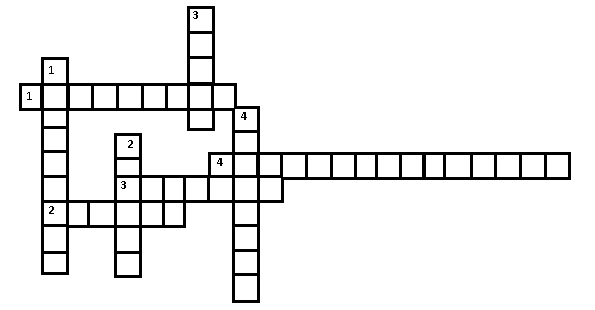 По горизонтали:  1. Шоколад,  имеющий сильный шоколадный аромат, содержание какао-массы не менее 45%.2. Орудие, при помощи которого сборщики собирают плоды какао.3. Родина шоколадного напитка.4. Вид какао-порошка обработанного углекислыми щелочами.По вертикали:   1. Сильный  токсин, входящий в состав шоколада.2. Вещество, входящее в состав шоколада, повышающее работоспособность.3. В каком шоколаде нет какао-массы?4. При изготовлении,  какого шоколада шоколадную массу помещают в вакуум-камеры?